ONTARIO KNIFE® COMPANY UNVEILS NEW FOR 2023 EPOCH FOLDING KNIFEUltra-Thin and Razor Sharp, it’s Everything You Need in an EDC Knife and More!Ontario Knife Company® (OKC®), the award-winning cutlery maker with more than 130 years of experience designing and creating blades for every need, proudly releases the all-new Epoch folding knife - the perfect everyday carry knife. The OKC Epoch has an overall length of 6.653 inches and is just 3.973 inches when closed. The blade design makes for a large cutting edge that has a lot of backbone to it, making it extremely strong and versatile. The blade itself is made from D2 steel and has a length of 2.730 inches from the blade tip to the scale with a 2.404-inch cutting edge. At its widest spot, the tapered blade is just 1.128 inches. D2 is a tool steel with an average Rockwell hardness rating of 55-62. What’s better is that it has outstanding edge retention. This gives you a superbly sharp blade that packs a lot of durability and sharpness in a stout package. The Epoch handle is 1.229-inches wide and is made from a combination of G10 and Stainless Steel. It has a built-in clip for your pocket and a liner lock. Overall, the Epoch is compact yet built to last for a long time, just what you need in an EDC knife. It is a versatile cutting tool that will serve you well no matter what situation you find yourself in. Founded in 1889, the Ontario Knife Company® is an award-winning knife, cutlery, and tool manufacturer operating out of Upstate New York for over 125 years. OKC® produces a wide range of tools, including cutlery and kitchenware, hunting and fishing knives, machetes, survival and rescue equipment, science and medical tools, and tactical knives. OKC has a long tradition of building knives and tools for the U.S. military, producing high quality equipment that has seen continuous service since WWII. In addition to being a major supplier to the U.S. Armed Forces, OKC leverages a network of distributors, dealers, and major commercial retailers to sell its products nationwide and internationally to over 35 countries. OKC’s custom manufacturing division Jericho® Tool, advances capabilities including a broad-spectrum of injection molding, tool and die, and machining operations to provide white label and OEM manufacturing services for consumer and industrial goods. Collectively OKC’s product lines and manufacturing services reach the housewares, sporting goods, tactical, security, law enforcement & first responders, education, science & medical, and industrial & agricultural industries.For more information about Ontario Knife Company and its industry-leading line of advanced knives, machetes, edged products and specialty tools, contact Ontario Knife Company at P.O. Box 145-26 Empire Street · Franklinville, NY 14737 · Telephone (716) 676-5527 · Or visit www.ontarioknife.com. The Ontario Knife Company is a subsidiary of publicly traded Servotronics, Inc. (NYSE MKT - SVT).Connect with Ontario Knife Company on social media: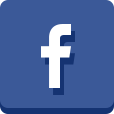 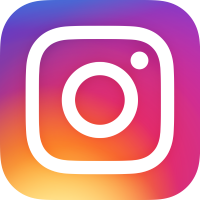 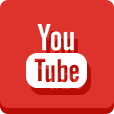 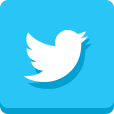 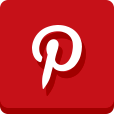 Editor’s Note: For hi-res images and releases, please visit our online Press Room at www.full-throttlecommunications.com